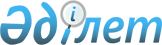 Об утверждении заключения по планам запусков космических аппаратов и испытательных пусков ракет с космодрома "Байконур" на 2017 годПостановление Правительства Республики Казахстан от 27 декабря 2016 года № 856
      В соответствии с Соглашением между Правительством Республики Казахстан и Правительством Российской Федерации о порядке представления и получения заключения (согласования) по планам запусков космических аппаратов и испытательных пусков ракет с космодрома "Байконур" от 18 ноября 1999 года Правительство Республики Казахстан ПОСТАНОВЛЯЕТ:
      1. Утвердить прилагаемое заключение по планам запусков космических аппаратов и испытательных пусков ракет с космодрома "Байконур" на 2017 год (далее - заключение).
      2. Министерству иностранных дел Республики Казахстан до 30 декабря 2016 года направить заключение Российской Стороне по дипломатическим каналам.
      3. Настоящее постановление вводится в действие со дня его подписания. Заключение
по планам запусков космических аппаратов и испытательных пусков ракет с космодрома "Байконур" на 2017 год
      В соответствии со статьей 4 Соглашения между Правительством Республики Казахстан и Правительством Российской Федерации о порядке представления и получения заключения (согласования) по планам запусков космических аппаратов и испытательных пусков ракет с космодрома "Байконур" от 18 ноября 1999 года Правительство Республики Казахстан согласовывает представленные Российской Стороной (исх. МИД Российской Федерации № 21750/3 дснг от 22 ноября 2016 года):
      1) План запусков космических аппаратов на 2017 год в рамках Федеральной космической программы России на 2016 - 2025 годы, федеральной целевой программы "Поддержание, развитие и использование системы ГЛОНАСС на 2012 - 2020 годы", программ международного сотрудничества и коммерческих проектов с космодрома "Байконур";
      2) План запусков космических аппаратов военного назначения с космодрома "Байконур" на 2017 год.
					© 2012. РГП на ПХВ «Институт законодательства и правовой информации Республики Казахстан» Министерства юстиции Республики Казахстан
				
      Премьер-Министр
Республики Казахстан 

Б. Сагинтаев
Утверждено
постановлением Правительства
Республики Казахстан
от 27 декабря 2016 года № 856